Gmina Białogard 		  Numer telefonu: 94 312 44 01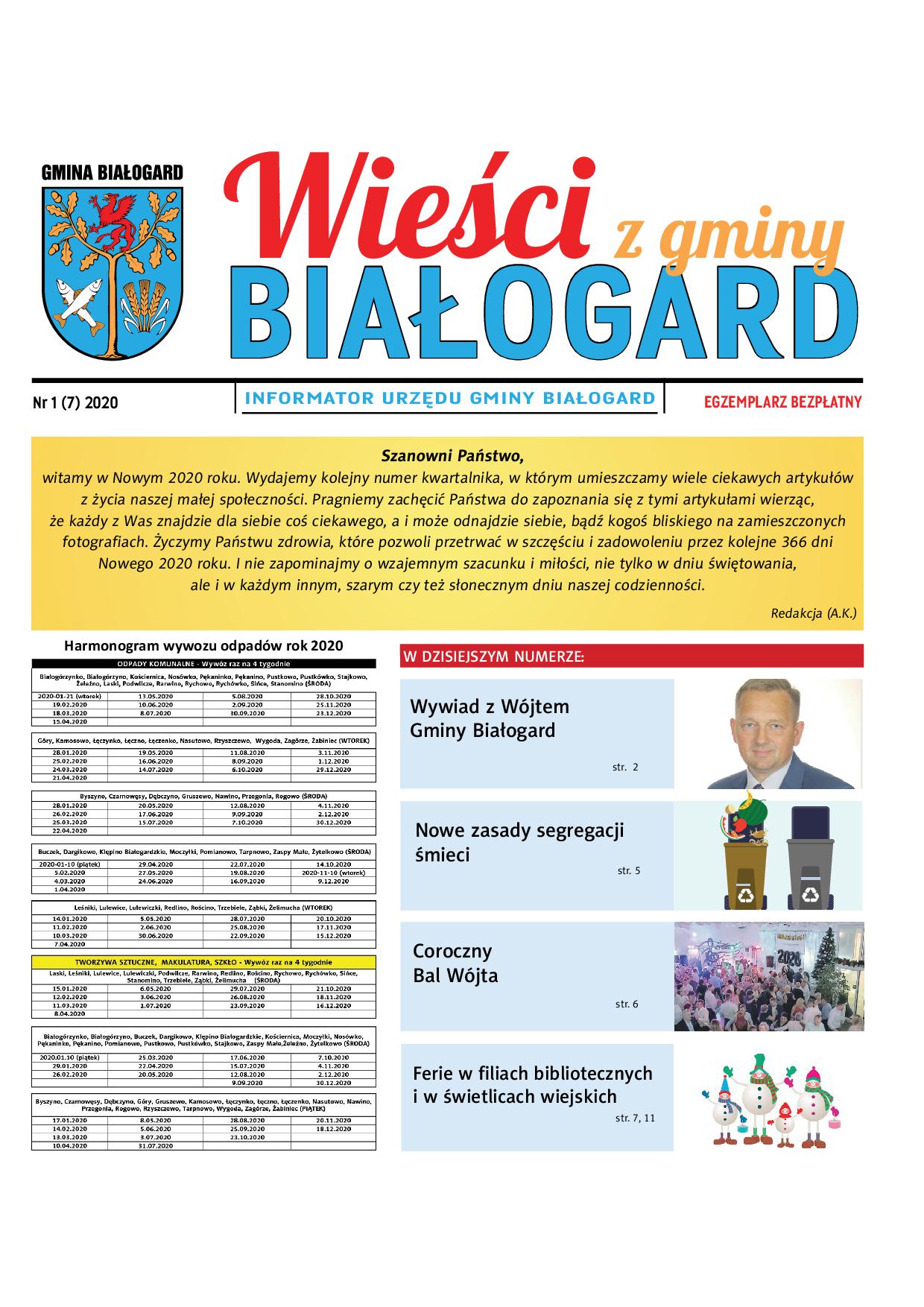                                 ul. Wileńska 8 	                     Numer faksu: 94 312 78 44                                78-200 Białogard                        Strona internetowa: www.gmina-bialogard.pl                                NIP: 672-19-51-177 	        e-mail: sekretariat@ gmina-bialogard.plSygnatur : OSiR.271.2.2023.KKZapytanie ofertowe dla zamówieniao wartości szacunkowej nie przekraczającej równowartość 130 000 zł na zadanie pod nazwą: 
” Usuwanie wyrobów zawierających azbest z terenu gminy Białogard-etap X”I. Zamawiający:Gmina Białogard ul. Wileńska 8  78-200 BiałogardNIP:  672-19-51-177   II. Tryb udzielenia zamówienia i podstawa prawna:Postępowanie prowadzone jest w związku z art. 2 ust.1 pkt 1 ustawy z dnia 11 września 2019 r. - Prawo zamówień publicznych (t.j. Dz. U. z 2022 r. poz. 1710 z późn. zm.), oraz zgodnie z zarządzeniem 
nr 09/2021 Wójta Gminy Białogard z dnia 28.01.2021 r. w przedmiocie prowadzenia Regulaminu udzielania zamówień publicznych przez Gminę Białogard o wartości szacunkowej nie przekraczającej równowartości kwoty 130 000 zł.III. Opis przedmiotu zamówienia - CPV ( Wspólny Słownik Zamówień): 90650000	Przedmiotem zamówienia jest usługa polegająca na usunięciu i unieszkodliwieniu wyrobów zawierających azbest z posesji osób fizycznych z terenu Gminy Białogard w ramach realizacji zadania „Usuwanie wyrobów zawierających azbest z terenu Gminy Białogard – etap X” dofinansowywanego z ze środków Wojewódzkiego Funduszu Ochrony Środowiska i Gospodarki Wodnej w Szczecinie.Szczegółowy opis przedmiotu zamówienia obejmuje:demontaż, zabezpieczenie, ważenie, załadunek, transport i utylizację płyt azbestowo-cementowych z 7 nieruchomości zlokalizowanej na terenie Gminy Białogard w ilości szacunkowej ok. 33,93 Mg.odebranie, zabezpieczenie, ważenie, załadunek, transport i utylizacja wyrobów zawierających azbest, zgromadzonych bezpośrednio na gruncie z 10 nieruchomości zlokalizowanych na terenie Gminy Białogard w ilości szacunkowej ok. 24,40 Mg.UWAGA! Zamawiający zastrzega, że ze względu na charakter usługi wielkości te mogą ulec zmianie. Zmianie może ulec zarówno liczba posesji, z których będą demontowane i/lub odbierane wyroby zawierające azbest, jak również ilość odpadów do demontażu 
i unieszkodliwienia.Przyjmuje się, iż 1 m2 wyrobów zawierających azbest – pokrycia dachowego z płyt azbestowo – cementowych waży 0,018 Mg (18 kg).Usługę należy wykonać zgodnie z obowiązującymi przepisami dotyczącymi przedmiotu zamówienia.Prace wchodzące w zakres przedmiotu zamówienia:ważenie wyrobów zawierających azbest (płyt azbestowo-cementowych) przy użyciu własnych 
(posiadających legalizację) urządzeń  – z przeprowadzonej czynności ważenia należy sporządzić protokół, który powinien zawierać co najmniej:imię i nazwisko właściciela/użytkownika nieruchomości, z której odbierane będą odpady zawierające azbest,wskazanie miejsca odbioru – adres,datę odbioru,ilość odebranych odpadów w Mg i m2,rodzaj  odpadów,podpis właściciela/użytkownika nieruchomości;przygotowanie wyrobów zawierających azbest do transportu i ich załadunek;uporządkowanie miejsca wykonania usługi z odpadów zawierających azbest oraz oczyszczenie 
z pyłu azbestowego w sposób uniemożliwiający jego emisje do środowiska;transport odebranych odpadów zawierających azbest do miejsca ich unieszkodliwiania  środkami transportu posiadającymi aktualne zezwolenie na transport odpadów niebezpiecznych;przekazanie odebranych odpadów na składowisko posiadające odpowiednie zezwolenie na unieszkodliwienie tego rodzaju odpadów.Zakres prac może ulec zmianie w zależności od ceny jednostkowej oraz środków zabezpieczonych przez Zamawiającego w budżecie.Wykaz nieruchomości określający lokalizacje i dane właścicieli posesji, z których należy usunąć wyroby zawierające azbest Wykonawca otrzyma po podpisaniu umowy.Wykonawca zobowiązany jest do prowadzenia ilościowej i jakościowej ewidencji odpadów określonej art. 66 i 67 ustawy z dnia 14 grudnia 2012 r. o odpadach (t.j. Dz. U. z 2022 r. poz. 699 ze zm.).Wszelkie działania lub czynności nieopisane powyżej, a wynikające z procedur określonych 
w ustawach oraz przepisach szczególnych, niezbędne do właściwego i kompletnego wykonania zamówienia Wykonawca winien wykonać w ramach przedmiotu zamówienia 
i uwzględnić w kosztach i terminie wykonania przedmiotu zamówienia.IV. WykonawcaZobowiązany jest powiadomić telefonicznie lub pisemnie właścicieli nieruchomości o planowanym terminie odbioru odpadów. Termin odbioru odpadów nie może być krótszy niż 2 dni od dnia skutecznego powiadomienia właściciela nieruchomości przy odbiorze odpadów i 14 dni przy demontażu pokryć dachowych, chyba że właściciel wyrazi zgodę na wykonanie usługi w terminie wcześniejszym.Ponosi pełną odpowiedzialność za skutki braku lub mylnego rozpoznania warunków zamówienia 
i stanu miejsc wykonania przedmiotu zamówienia.Ponosi pełną odpowiedzialność za bezpieczeństwo swoich pracowników oraz innych osób znajdujących się w obrębie miejsca wykonywania usługi.Przed przystąpieniem do prac Wykonawca zobowiązuje się do opracowania harmonogramu realizacji zadania. W uzgodnieniu z właścicielami/użytkownikami nieruchomości ustala termin wykonania usługi. Opracowany harmonogram przedkłada Zamawiającemu w terminie 7 dni od daty podpisania umowy.Wykonawca w  ramach przedmiotu zamówienia zobowiązuje się do dostarczenia Zamawiającemu:oryginałów lub potwierdzonych za zgodność z oryginałem Kart przekazania odebranych odpadów na składowisko odpadów, oświadczenie o prawidłowości wykonania prac oraz o oczyszczeniu terenu z pyłu azbestowego, 
z zachowaniem właściwych przepisów technicznych i sanitarnych,  zgodnie z rozporządzeniem Ministra Gospodarki, Pracy i Polityki Społecznej z 2 kwietnia 2004 w sprawie sposobów                       i warunków bezpiecznego użytkowania i usuwania wyrobów zawierających azbest (Dz. U. Nr 71, poz. 649 ze zm.),dokumentacji fotograficznej w formie elektronicznej (na płycie CD lub DVD) każdego usuniętego pokrycia dachowego z elementów zawierających azbest (przed i po wykonaniu prac), wykonanej 
w sposób umożliwiający identyfikację nieruchomości (2-4 fotografie charakteryzujące zakres wykonanych prac i obiekt budowlany wymieniony w wykazie).zbiorcze karty przekazania odpadów do bezpiecznego składowania z rozpisanymi nieruchomościami, z których zabrano azbest,protokół końcowy wykonania prac wraz ze zbiorczym zestawieniem wykonanych prac zawierającym: dane wnioskodawców i adres nieruchomości, ilość w Mg i m2 odebranych 
i przekazanych do unieszkodliwienia płyt azbestowych, wartość wykonanych prac,protokoły prawidłowości wykonania usługi, podpisane przez właścicieli nieruchomości,prawidłowo wystawioną fakturę VAT.V. Termin wykonania zmówienia Termin wykonania przedmiotu zamówienia: od dnia podpisania przez Gminę Białogard umowy dotacji z WFOŚiGW w Szczecinie, dla programu z zakresu usuwania azbestu w województwie zachodniopomorskim do 15.09. 2023 r.UWAGA! Złożenie w postępowaniu oferty nie jest wiążące. Podpisanie umowy 
z wybranym Wykonawcą na realizację przedmiotu zamówienia uwarunkowane będzie od pozyskania środków z Wojewódzkiego Funduszu Ochrony Środowiska i Gospodarki Wodnej            w Szczecinie na finansowanie zamówienia. W przypadku nie otrzymania przez Gminę Białogard środków z WFOŚiGW umowa z Wykonawcą nie zostanie podpisana i zamówienie nie będzie realizowane.VI. Warunki udziału w postępowaniuO udzielenie zamówienia mogą ubiegać się Wykonawcy, którzy spełniają następujące warunki:posiadania uprawnień do wykonywania określonej w przedmiocie zamówienia działalności lub czynności, jeśli ustawy nakładają obowiązek ich posiadania-warunek zostanie spełniony, jeśli Wykonawca przedłoży decyzje administracyjną (zezwolenie) zatwierdzającą program gospodarki odpadami niebezpiecznymi wytwarzanymi  w wyniku prowadzenia robót budowlanych oraz świadczenia usług w zakresie usuwania wyrobów zawierających azbest wraz z uprawnieniami do transportu odpadów niebezpiecznych zawierających azbest.posiadania doświadczenia, tj. wykazania, że w ciągu ostatnich 3 lat przed dniem złożenia oferty 
o udzielenie zamówienia, a jeżeli okres prowadzenia działalności jest krótszy- w tym okresie, wykonywał należycie, co najmniej 3 usługi polegające na demontażu, transporcie i utylizacji wyrobów zawierających azbest, z podaniem ich wartości, przedmiotu, dat wykonania i odbiorców, oraz załączeniem dokumentu potwierdzającego, że te usługi zostały wykonane lub są wykonywane należycie, np. referencje - na potwierdzenie Wykonawca składa wykaz wykonanych usług.Ponadto do oferty należy przedłożyć:Oświadczenie, że wykonawca dysponuje przystosowanymi do transportu odpadów zawierających azbest środkami transportu, które spełniają warunki ustawy z dnia 19 sierpnia 2011r.  o przewozie towarów niebezpiecznych (t.j. Dz. U. z 2022 r. poz. 2147) - wg wzoru stanowiącego 
załącznik nr 3.Oświadczenie, że prace związane z usuwaniem wyrobów zawierających azbest wykonane zostaną zgodnie z rozporządzeniem Ministra Gospodarki, Pracy i Polityki społecznej z dnia 2 kwietnia 2004 roku w sprawie sposobów i warunków bezpiecznego użytkowania i usuwania wyrobów zawierających azbest (Dz. U. Nr 71, poz. 649 ze zm) – wg wzoru stanowiącego załącznik nr 4. Oświadczenie, że zasady bezpieczeństwa i higieny pracy przy zabezpieczaniu i usuwaniu wyrobów zawierających azbest oraz program szkolenia w zakresie bezpiecznego użytkowania takich wyrobów będą zgodne z rozporządzeniem Ministra Gospodarki i Pracy z dnia 14 października 2005 roku w sprawie zasad bezpieczeństwa i higieny pracy przy zabezpieczaniu            i usuwaniu wyrobów zawierających azbest oraz programu szkolenia w zakresie bezpiecznego użytkowania takich wyrobów (Dz. U. Nr 216, poz. 1824 ze zm) – wg wzoru stanowiącego załącznik nr 5.Kopię umowy ze składowiskiem prowadzącym działalność w zakresie unieszkodliwiania odpadów niebezpiecznych zawierających azbest .Opłaconą polisę lub inny dokument potwierdzający, że Wykonawca jest ubezpieczony od odpowiedzialności cywilnej w zakresie prowadzonej działalności związanej z przedmiotem zamówienia.Oświadczenie dotyczące spełniania przesłanek wykluczenia z postępowania zgodnie z  art. 7 ust. 1 ustawy z dnia 13 kwietnia 2022 r. o szczególnych rozwiązaniach w zakresie przeciwdziałania wspieraniu agresji na Ukrainę oraz służących ochronie bezpieczeństwa narodowego 
z postępowania o udzielenie zamówienia -  wg wzoru stanowiącego załącznik nr 7.Zamawiający wykluczy:1) wykonawcę wymienionego w wykazach określonych w rozporządzeniu 765/2006 i rozporządzeniu 269/2014 albo wpisanego na listę na podstawie decyzji w sprawie wpisu na listę rozstrzygającej o zastosowaniu środka, o którym mowa w art. 1 pkt 3ustawy o szczególnych rozwiązaniach w zakresie przeciwdziałania wspieraniu agresji na Ukrainę oraz służących ochronie bezpieczeństwa narodowego;2) wykonawcę, którego beneficjentem rzeczywistym w rozumieniu ustawy z dnia 1 marca 2018 r. o przeciwdziałaniu praniu pieniędzy oraz finansowaniu terroryzmu (Dz. U. z 2022 r. poz. 593 i 655) jest osoba wymieniona w wykazach określonych w rozporządzeniu 765/2006 i rozporządzeniu 269/2014 albo wpisana na listę lub będąca takim beneficjentem rzeczywistym od dnia 24 lutego 2022 r., o ile została wpisana na listę na podstawie decyzji 
w sprawie wpisu na listę rozstrzygającej o zastosowaniu środka, o którym mowa w art. 1 pkt 3 ustawy o szczególnych rozwiązaniach w zakresie przeciwdziałania wspieraniu agresji na Ukrainę oraz służących ochronie bezpieczeństwa narodowego; 3) wykonawcę, którego jednostką dominującą w rozumieniu art. 3 ust. 1 pkt 37 ustawy z dnia 29 września 1994 r. o rachunkowości (Dz. U. z 2021 r. poz. 217, 2105 i 2106) jest podmiot wymieniony w wykazach określonych 
w rozporządzeniu 765/2006 i rozporządzeniu 269/2014 albo wpisany na listę lub będący taką jednostką dominującą od dnia 24 lutego 2022 r., o ile został wpisany na listę na podstawie decyzji w sprawie wpisu na listę rozstrzygającej o zastosowaniu środka, o którym mowa w art. 1 pkt 3 ustawy o szczególnych rozwiązaniach w zakresie przeciwdziałania wspieraniu agresji na Ukrainę oraz służących ochronie bezpieczeństwa narodowego. Wykluczenie następuje na okres trwania okoliczności określonych w ppkt 1-3. VII. Informacja na temat przedmiotu zamówienia Informacji na temat przedmiotu zamówienia udziela :  pani Katarzyna Kubik  pod numerem telefonu 600 047 042 (w godzinach pracy Urzędu, tj. od 700 do 1500).  VIII. Opis sposobu przygotowania i złożenia ofertOfertę wraz ze wszystkimi oświadczeniami i dokumentami należy umieścić w zamkniętej kopercie uniemożliwiającej odczytanie jej zawartości bez uszkodzenia opakowania, oznaczonej nazwą (firmą) i adresem Wnioskodawcy.Koperta powinna być zaadresowana: Gmina Białogard, ul. Wileńska 8, 78-200 BiałogardOFERTA - na zadanie pn.: „Usuwanie wyrobów zawierających azbest z terenu Gminy Białogard – Etap X”Oferty należy składać osobiście (w godzinach pracy Urzędu) lub pocztą lub przesyłką kurierską           w sekretariacie Urzędu Gminy Białogard, ul. Wileńska 8, 78-200 Białogard do dnia 21.02.2023 r. do godz. 12.00. Decydujące znaczenie dla oceny zachowania powyższego terminu ma data i godzina wpływu do Zamawiającego, a nie data jej wysłania przesyłką pocztową lub kurierską. Zamawiający nie wyraża zgody na składanie ofert pocztą elektroniczną.Oferta powinna być sporządzona w języku polskim, posiadać datę sporządzenia, zawierać dokładne dane i czytelny podpis oferenta. Oferta powinna zawierać informacje potwierdzające stawiane przez zamawiającego wymagania.Kserokopie załączonych dokumentów oferent  potwierdza za zgodność z oryginałem.Ofertę należy sporządzić zgodnie z wymaganiami określonymi w niniejszym zapytaniu oraz dołączyć wszystkie wymagane dokumenty i oświadczenia.Ofertę złożoną po terminie Zamawiający zwróci Wykonawcy bez jej otwierania.Koszty związane z przygotowaniem i złożeniem oferty ponosi Wykonawca.Wykonawca zobowiązany jest złożyć następujące dokumenty i oświadczenia:wypełniony formularz oferty- załącznik nr 1,parafowany na każdej stronie wzór umowy powierzenia przetwarzania danych osobowych. Wzór umowy stanowi integralną część oferty- załącznik nr 6, dokumenty wymienione w pkt VIIX. Opis sposobu obliczania cenyCenę ofertową stanowi całkowita kwota brutto w złotych polskich za całość zamówienia podana na formularzu ofertowym (Załącznik nr 1).Cena musi być podana cyfrowo i słownie.Cena musi uwzględniać wszystkie wymagane prawem podatki i opłaty oraz wszystkie inne koszty, jakie poniesie Wykonawca z tytułu należytej oraz zgodnej z obowiązującymi przepisami realizacji przedmiotu zamówienia.X. Kryteria oceny ofertyJedynym kryterium, którym Zamawiający będzie kierował się przy wyborze najkorzystniejszej oferty będzie  CENA  -  100%. XI. Informacje o formalnościach, jakie zostaną dopełnione po wyborze ofertyPo wyborze Wykonawcy z wybranym oferentem zostanie zawarta umowa zgodnie ze wzorem stanowiącym załącznik nr 2.XII. Zawiadomienie o wyborze najkorzystniejszej ofertyO wyborze najkorzystniejszej oferty oferenci zostaną powiadomieni drogą elektroniczną, telefoniczną lub listownie. XIII.  Zamawiający zastrzega sobie prawo do unieważnienia postępowania na każdym jego etapie bez podania przyczyny							Białogard, dnia 13.02.2023 r.Załączniki:Formularz ofertowy.Wzór umowy na Usuwanie wyrobów zawierających azbest z terenu gminy Białogard - etap X. Oświadczenie o dysponowaniu środkami transportu przystosowanymi do transportu odpadów zawierających azbest.Oświadczenie o wykonaniu prac związanych z usuwaniem wyrobów zawierających azbest.Oświadczenie dotyczące bezpieczeństwa i higieny pracy.Umowa powierzenia przetwarzania danych osobowych i zasad współpracy w zakresie przetwarzania powierzonych danych osobowych.Oświadczenie dotyczące spełniania przesłanek wykluczenia z postępowania.